             РЕСПУБЛИКА ТАТАРСТАН                                                       ТАТАРСТАН  РЕСПУБЛИКАСЫ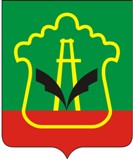           КОНТРОЛЬНО-СЧЕТНАЯ ПАЛАТА                                                                  ӘЛМӘТ                     АЛЬМЕТЬЕВСКОГО                                                                   МУНИЦИПАЛЬ РАЙОНЫ                      МУНИЦИПАЛЬНОГО РАЙОНА                                                 КОНТРОЛЬ-ХИСАП ПАЛАТАСЫ          ул.Ленина, д.39, г.Альметьевск, 423450                                              Ленин ур., 39 нчы йорт, Әлмәт шәһәре, 423450Тел: 8 (8553) 39-01-71, 39-01-72, e-mail: ksp.almet@yandex.ru сайт: almetyevsk.tatar.ru04 августа 2023 г._№ 03Информация по результатам деятельности Контрольно-счетной палаты Альметьевского муниципального района за 1 полугодие 2023 года.За 1 полугодие 2023 года Контрольно-счетной палатой Альметьевского муниципального района  проведено  14 контрольно-ревизионных мероприятия  в 106  учреждениях и организациях, из них, - плановых –     6 проверок с охватом 98 учреждений (МБОУ «СОШ № 24», МБОУ «СОШ № 11», МАУ СОК с.Абдрахманово, 38 муниципальных образований, 57 образовательных учреждений);  - внеплановых (по требованию правоохранительных органов города  Альметьевска, предложению Главы АМР) – 8 проверок с охватом 8 учреждений и организаций. По результатам проведенных контрольных мероприятий выявлено 261 нарушение на общую сумму 199 626,3 тыс.руб., из них:- нарушения при формировании и исполнении бюджетов на сумму 13 583,7  тыс.руб.;- нарушения при распоряжении и использовании государственной (муниципальной) собственности на сумму 4 510,3 тыс.руб.;- нарушения ведения бухгалтерского учета, составления и представления бухгалтерской (финансовой) отчетности на сумму 154 275,2 тыс.руб.;- нарушения при осуществлении муниципальных закупок на сумму 27 257,1 тыс.руб.Кроме того, выявлено неэффективное использование бюджетных средств на сумму 13 248,7 тыс.руб.Принято мер и устранено финансовых нарушений  на общую сумму 143 978,2 тыс.руб., в том числе восстановлено в бюджеты 3,9 тыс.руб.За допущенные нарушения (незначительное, значительное, грубое нарушение при ведении и составлении годовой бюджетной отчетности) по четырем фактам 4 должностных лица привлечены к административной ответственности в виде штрафов в сумме 20,0 тыс.руб.В соответствии с Соглашением о порядке взаимодействия Альметьевской городской прокуратуры  с  Контрольно-счетной палатой   в Альметьевскую городскую прокуратуру  Контрольно-счетной палатой района было направлено шесть актов проверки по материалам  контрольно-ревизионных мероприятий. В ходе внешней проверки бюджетной отчетности за 2022 год, в УДДМ АМР, УФКСТ АМР, Исполком АМР, исполком пгт Нижняя Мактама и 35 сельских исполнительных комитетах  установлены нарушения ведения бухгалтерского учета, составления и представления бухгалтерской (финансовой) отчетности в сумме 360 832,7 тыс.руб., выразившееся в искажении кредиторской и дебиторской задолженности, резервов предстоящих расходов, неотражении в регистрах бухгалтерского учета стоимости нефинансовых активов имущества казны, амортизации основных средств, имущества, переданного в безвозмездное пользование и аренду бюджетным учреждениям и коммерческим структурам.По итогам контрольного мероприятия составлено 36 актов (по СИК), 9 заключений. Всем главам сельских поселений района направлены информационные письма по итогам проверки с приложением актов.С целью реализации результатов проверки, соблюдения требований законодательства Контрольно-счетной палатой направлены: - руководителям УО АМР, УК АМР, УФКСТ АМР, УДДМ АМР, Исполкома АМР, Совета АМР, Исполкома города Альметьевск, ФБП АМР, КЗИОиГД АМР - заключения с предложениями устранить выявленные нарушения;- руководителю МКУ «Централизованная бухгалтерия АМР»-представления №№ 03-38 от 25 мая 2023 года об устранении нарушений бухгалтерского учета по 36-ти  муниципальным образованиям АМР.По состоянию на 01.07.2023 г., согласно представленным ответам на представления и приложенным бухгалтерским справкам, нарушения бухгалтерского учета Централизованной бухгалтерией Управления образования, Управления культуры, Управления физической культуры, спорта и туризма, Управления по делам детей и молодежи, Централизованной бухгалтерией АМР устранены.В ходе проведения контрольных мероприятий  выявлены следующие нарушения: в МАУ «СОК с.Абдрахманово» за период 2020-2022 годы:- за неиспользуемый в деятельности снегоход, в 2021-2023 годах начислен и оплачен транспортный налог  в  сумме 10,9 тыс.руб., что нарушает принцип эффективного использования средств местного бюджета, установленный статьей 34 Бюджетного кодекса РФ;- при отсутствии лицензии, Учреждением предоставляются медицинские услуги штатными медицинскими сестрами, на оплату труда которых Учреждением израсходовано 1923,4 тыс.руб.;- нарушения установленных единых требований к бюджетному (бухгалтерскому) учету, в том числе бюджетной, бухгалтерской (финансовой) отчетности (искажение показателей материальных запасов, основных средств в эксплуатации, искажение резерва предстоящих расходов) на сумму 1 824,2 тыс.руб.;- излишки хлора жидкого – 98 шт. (по 20 л.), коафлока – 5 шт., вследствие списания материальных запасов в день их приобретения;- неиспользуемое имущество общей балансовой стоимостью 2 117,9 тыс.руб., остаточной стоимостью  1 280,0 тыс.руб.;- неисправное имущество общей балансовой стоимостью 347,8 тыс.руб., остаточной стоимостью 119,8 тыс.руб.- заказчиком за несвоевременную поставку товаров по контрактам к Поставщику не применены меры ответственности по контракту, что привело к недопоступлению средств в бюджет на общую сумму 12,8 тыс.руб.По двум фактам незначительного искажения представления бюджетной отчетности за 2021 год, 2022 год бухгалтер Учреждения привлечена к административной ответственности в виде предупреждения.Согласно ответу МАУ «СОК с.Абдрахманово», по состоянию на 14.07.2023 года нарушения бухгалтерского учета устранены в полном объеме, выявленные излишки ТМЦ оприходованы на соответствующих счетах, работоспособность дозирующих насосов восстановлена, принтер, системный блок переданы в эксплуатацию в кабинет инструкторов, документы по снегоходу направлены Учредителю для передачи в МАУ «СОК с.Абдрахманово имени Залаева С.Ш.», неисправное имущество (тренажеры – 3 шт.) по оценке экспертов не подлежит ремонту, документы  готовятся к списанию.в Ерсубайкинском сельском исполнительном комитете Альметьевского муниципального района за период 2019-2023 годы:- нарушения установленных единых требований к бюджетному (бухгалтерскому) учету, в том числе бюджетной, бухгалтерской (финансовой) отчетности (искажение показателей имущества казны, основных, материальных запасов вследствие несвоевременного отражения на соответствующих счетах);- строительство объектов «Парк культуры и отдыха» в селе Ерсубайкино, «Летняя танцевальная площадка» в селе Новая Елань осуществлено при отсутствии утвержденной проектной документации, эскиза объекта;- средства бюджета Республики Татарстан в общей сумме 139 775,64 руб. и средства самообложения граждан в сумме 34 943,91 руб., поступившие в бюджет Ерсубайкинского сельского поселения в 2020-2022 годах на строительство летней танцевальной площадки в селе Новая Елань использованы неэффективно (нерезультативно), то есть, объект «Летняя танцевальная площадка в с.Новая Елань» отсутствовал.По состоянию на 28 июля 2023 года, нарушения бухгалтерского учета устранены в полном объеме, имущество «Парк культуры и отдыха в с.Ерсубайкино» (330,8 тыс.руб.), насос (167,0 тыс.руб.), два вагон-домика (342,0 тыс.руб.), два генератора бензиновых (63,0 тыс.руб.), приобретенные за счет средств самообложения граждан и средств бюджета РТ оприходованы в казну поселения; средства в общей сумме 177 000,0 руб. на объект «Летняя танцевальная площадка в с.Елань» освоены. Проведен аудит закупок на оказание охранных услуг в образовательных учреждениях Альметьевского муниципального района за период 2022 и 2023 годы. Контрольным мероприятием охвачены 58 общеобразовательных муниципальных учреждений Альметьевского муниципального района, в которых оказываются охранные услуги частными охранными организациями, осуществлена проверка исполнения условий контрактов с выездом в  27 школ и 31 детский сад, составлено 66 актов проверки оказания охранных услуг. Проверкой предоставления услуг охраны на объектах образовательных учреждений выявлены существенные нарушения исполнения условий контрактов: ни один Заказчик не осуществил сдачу поставщику объекта под охрану по Акту (приложение № 3 к контракту); нет подписанных сторонами Актов о снятии охраны (приложение № 4 к контракту) с момента окончания срока оказания данных услуг по контрактам 2022 года; ЧОП не предоставил Заказчикам списки работников, на которых возложено непосредственное выполнение обязанностей по охране объектов; Заказчиками не обеспечивается проведение экспертизы результата оказанных услуг на соответствие условиям контракта; на момент проверки, в 80 процентах случаев частными охранниками устроены граждане пенсионного возраста без опыта работы в сфере частной охраны, соответственно  без навыков по оказанию качественных охранных услуг; частные охранники не укомплектованы необходимыми спецсредствами и экипировкой и др.Во всех случаях (27 СОШ и 31 ДОУ), ручные металлоискатели стоимостью 144,9 тыс.руб. в количестве 85 штук охранникам охранного предприятия предоставлены в пользование образовательными учреждениями, но актом приема-передачи в безвозмездное пользование между Заказчиками (образовательными учреждениями) и Исполнителем (ООО «ОП «Авангард-Секьюрити») не оформлены.При наличии существенных нарушений условий контрактов, в январе-феврале 2023 года Исполнителю ООО «ОП «Авангард-Секьюрити» Заказчиками перечислено 7 659,9 тыс.руб. Итоги аудита закупок на оказание охранных услуг направлены в Исполнительный комитет района для принятия мер по устранению выявленных нарушений.По итогам контрольных мероприятий в адрес руководителей проверенных организаций направлены  40 представлений. О принятых мерах по устранению выявленных нарушений предоставили информацию и подтверждающие документы 20 муниципальных учреждений. Отчеты по результатам контрольных мероприятий с приложением материалов проверок направлены Главе АМР, руководителю Исполнительного комитета. В 1 полугодии текущего года проведено семь совместных контрольных мероприятий с Альметьевской городской прокуратурой, в том числе: - исполнение бюджетного законодательства при оплате труда и использования бюджетных средств при начислении заработной платы в ГАУСО «ЦРИ «Ветеран», ГАУСО «КЦСОН «Опека», ГКУ «ЦЗН г.Альметьевска» за период 2021-2022 годы. Выявлены факты неправомерного начисления заработной платы работникам учреждений, факты нарушения законодательства о закупках (заказчик ГКУ «ЦЗН» не применил меры ответственности по отношению к поставщику за несвоевременную поставку товара по контракту);- проверка соблюдения законодательства при реализации национального проекта «Культура» в МБУ «Районный дом культуры г.Альметьевска», МБУ «Централизованная библиотечная система Альметьевского муниципального района Республики Татарстан», МБУ «Мемориальный музей Ризаэддина Фахретдина» за период 2022 год. Выявлены факты неправомерного списания материальных ценностей с баланса МБУ «Централизованная библиотечная система Альметьевского муниципального района Республики Татарстан», факты нарушения законодательства о закупках (заказчик МБУ «ЦБС» не применил меры ответственности по отношению к поставщикам за несвоевременную поставку товара по контракту)В рамках экспертно-аналитической деятельности проведено 78 мероприятий, подготовлены 73 заключения, в том числе:Экспертиза проектов  Решений Совета Района, города  Альметьевск и 36 поселений АМР «О внесении изменений в решение Совета Района и Альметьевского городского Совета «О бюджете района (города) на 2022 год и на плановый период 2023 и 2024 годов» - 41ед.Экспертиза проектов решений Совета АМР, городского совета, сельских советов в части изменений бюджетного законодательства, расходных обязательств района, льгот по налогам–   9 ед.Экспертиза проектов муниципальных программ и изменений к муниципальным программам – 12 ед.Экспертиза проектов постановлений Исполкома АМР, г.Альметьевска в части оплаты труда работников бюджетной сферы, предоставления субсидий, изменения предельных цен, норм пробега и пр.–  11 ед.Аналитические записки, в том числе квартальное исполнение бюджетов –5 ед.     Кроме того, проведена внешняя проверка годовых отчетов об исполнении бюджетов Альметьевского муниципального района и города Альметьевск за 2021 год, а также 1 городского поселения и 35 сельских поселений – 38 ед.     По результатам экспертно-аналитических мероприятий, нормативно-правовые акты представительными и исполнительными органами   муниципальных образований района приняты с учетом предложений, замечаний Контрольно-счетной палаты района.     Отчет о деятельности Контрольно-счетной палаты за 2022 год рассмотрен на сессии Совета района 29 марта 2023 года.     Материалы контрольных мероприятий Контрольно-счетной палаты АМР рассмотрены на заседании комиссии по координации работы по противодействию коррупции в Альметьевском муниципальном районе 31 марта 2023 года.        В соответствии с требованиями Федерального закона от 07.02.2011 № 6-ФЗ «Об общих принципах организации и деятельности контрольно-счетных органов субъектов Российской Федерации и муниципальных образований» и в целях профилактики и недопущения нарушений по использованию бюджетных средств и муниципального имущества на сайте Альметьевского муниципального района almetyevsk.tatar.ru в разделе Контрольно-счетной палаты регулярно размещается информация о результатах контрольных и экспертно-аналитических мероприятий.Председатель   Контрольно-счетной палаты:                                                     Г.Н.Насибуллина                 